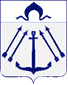 СОВЕТ  ДЕПУТАТОВ ПОСЕЛЕНИЯ  КОКОШКИНО   В ГОРОДЕ МОСКВЕ	_______________________________________________________________________РЕШЕНИЕ                                                       от 27.02.2018  года № 315/3Об отчете Главы  поселения Кокошкино за 2017 год	Руководствуясь пунктом 18 части 4 статьи 12 Закона города Москвы от 06.11.2002 г. № 56 «Об организации местного самоуправления в городе Москве», частью 4 статьи 10 Устава поселения Кокошкино, Совет депутатов поселения Кокошкино в городе Москве решил:	1. Принять к сведению отчет Совету депутатов поселения Кокошкино Главы поселения Кокошкино Афонина М.А. о результатах своей деятельности и решении вопросов, поставленных Советом депутатов за 2017 год.2. Опубликовать отчет Главы поселения Кокошкино за 2017 год в информационном бюллетене администрации поселения Кокошкино и разместить на официальном сайте администрации поселения Кокошкино в информационно-телекоммуникационной сети «Интернет».3. Контроль за выполнением настоящего решения возложить на Главу поселения  Кокошкино Афонина М.А.Глава поселения Кокошкино		       	        			                       М.А. Афонин